泰山区水利局处理政府信息公开申请流程图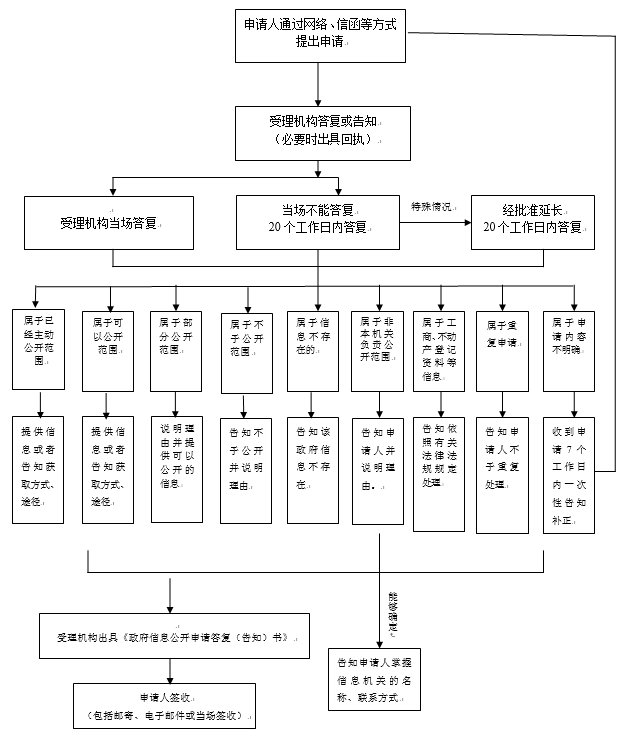 